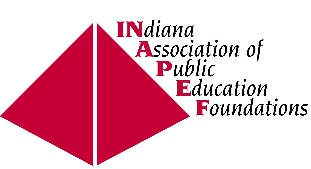 Membership Reinstatement ApplicationPlease use the following to reinstate your membership in INAPEF. Please see the second page of this application for information on dues amounts and where to send the application and dues payment. If you click in the box to type in your response, the box will expand to fit the length of your response.Foundation Name: Address: City, State, ZIP: Phone: 		Website: Executive Director Information (if applicable)Name: Email: Board President InformationName: Email: Superintendent InformationName: Email: Should the superintendent receive INAPEF information?   Yes	 NoOther Contacts INAPEF Should Send InformationName: Title: Email: About the FoundationHas your foundation been incorporated?    Yes		 NoDate Incorporated: Has your foundation applied for tax-exempt status?    Yes and received 	 Yes, awaiting reply	 NoWhat is your foundation’s mission and/or vision statement?If you have an executive director, is it a  part-time position	 full-time position?Fiscal Year:  Beginning date (MM/DD):  Ending date (MM/DD): Please answer the following based on the last completed fiscal year for your foundation.Total Revenue: Total Amount Awarded: $ 	$ given in the form of grants: 	$ given in the form of scholarships: 	$ given in other areas: Fundraising Activities of Your Foundation (check all that apply): Alumni Banquet				 Golf Outing Casino Night				 Silent Auction Formal Dinner/Dance			 Thank an Educator	 Adult Social Event			 Trivia Night Family Social Event			 Walk/Run None yet; still working on forming the foundation Other: Describe the relationship your Foundation has with the superintendent:Priorities of the Foundation During Next Year: Known Areas of Assistance Foundation Currently Needs: Membership DuesINAPEF dues are based on the foundation’s revenue reported on the most recent IRS 990 form, or the most recent fiscal year if your organization does not file a 990 or 990EZ.	$150 (for revenue totaling $0-$50,000)	$250 (for revenue totaling $50,001-$100,000)	$350 (for revenue totaling more than $100,000)Please return this application form with a check for the appropriate dues payment, made payable to INAPEF, to:Teresa RansdellINAPEF1809 Woodfield Dr.Greenwood, IN 46143317.697.2601